BRETT’S Beds & Futons Chests of Drawers Price List 2014brettsfutons.com.au | info@brettsfutons.com.au (08) 9209 2730, 21 Mulgul Road, Malaga, WA 6090Standard Drawers (16 cm)Deep Drawers (20 cm)Extra Drawer - $200Split Drawer - $200Push Runners on drawers are extra $250 per Chest of DrawersStained drawers inside are extra $100 per Chest of DrawersTHICK PROFILE – 30mm4 Standard DrawersJarrah $1295Marri/Tassie $1555THIN PROFILE – 15mm4 Standard DrawersJarrah $995  Marri/Tassie $1195THICK PROFILE – 30mm5 Standard DrawersJarrah $1495Marri/Tassie $1795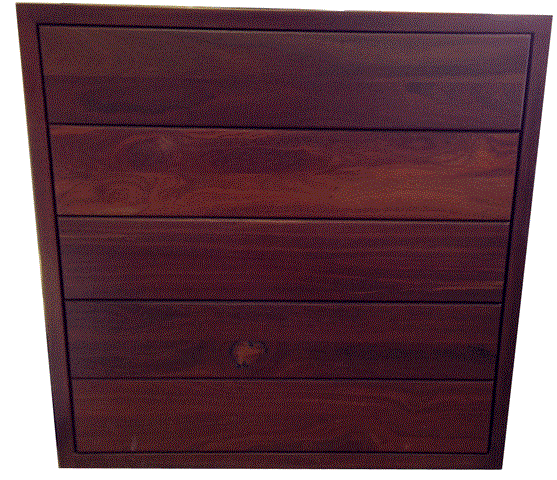 THIN PROFILE – 15mm5 Standard DrawersJarrah $1195Marri/Tassie $1435THICK PROFILE – 30mm4 Deep DrawersJarrah $1495Marri/Tassie $1795THIN PROFILE – 15mm4 Deep DrawersJarrah $1195  Marri/Tassie $1435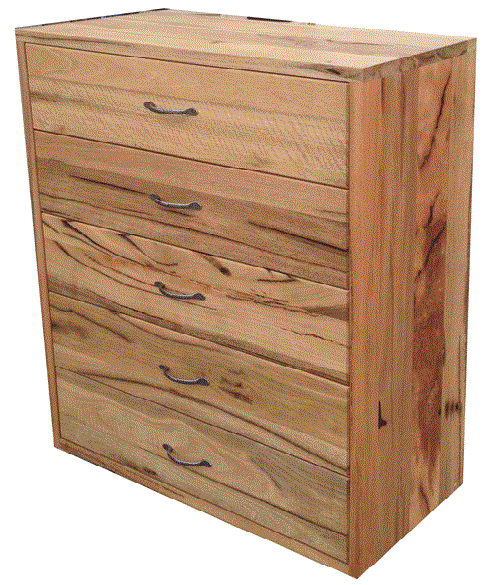 THICK PROFILE – 30mm5 Deep DrawersJarrah $1695Marri/Tassie $2035THIN PROFILE – 15mm5 Deep DrawersJarrah $1395Marri/Tassie $1675